Пакистанский христианин, обвиняемый в “богохульстве”, приговорен к смертной казниОкружной суд Равалпинди, Пакистан, 3 января приговорил к смертной казни Зафара Бхатти, христианина, который был осужден за “богохульство” в мае 2017 года. Бхатти, всячески старавшийся с момента ареста в 2012 году очистить свое имя, предстал перед судом, в очередной раз пытаясь обжаловать свой приговор о пожизненном заключении, который был вынесен ему в самом начале. Суд, рассмотрев апелляцию, оставил в силе обвинительный приговор 2017 года, но далее постановил, что надлежащим наказанием за “богохульство” на исламского пророка Мухаммеда является не пожизненное заключение, а смертная казнь.Зафар Бхатти, который провел в тюрьме уже почти десять лет, пытался обжаловать пожизненное заключение за “богохульство”. А окружной суд вместо этого приговорил его к смертной казни [Фото: Naila Inayat]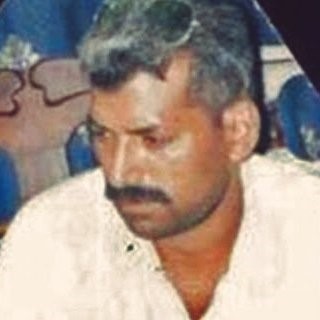 Постановление основано на решении конституционного суда 1991 года о том, что смертная казнь является единственным надлежащим наказанием за “богохульство” в адрес Мухаммеда. Адвокаты Зафара планируют обжаловать как смертную казнь, так и первоначальный приговор. Зафара обвинили в “богохульстве” за то, что он якобы отправил сообщения, оскорбляющие Мухаммеда, по телефону, который даже не был зарегистрирован на его имя. Сам Зафар свою вину не признает. В сентябре 2020 года сообщалось, что в тюрьме он перенес сердечный приступ и есть серьезные опасения по поводу ухудшения его физического и психического состояния.Законы, запрещающие оскорбление религии, существуют в этом регионе с 1860 года и включены в Уголовный кодекс Пакистана при основании страны в 1947 году. При военном правительстве генерала Зия-уль-Хака (занимавшего пост в 1978-1988 годах) эти законы еще больше ужесточили. В 1986 году в Уголовный кодекс Пакистана был включен раздел 295-C, в котором говорится, что любой человек, который “оскверняет священное имя Святого Пророка”, должен быть “наказан смертью или пожизненным лишением свободы”.Однако затем последовало решение суда 1991 года о том, что единственным надлежащим наказанием за “богохульство” против Мухаммеда является смерть, а более мягкое наказание в виде пожизненного заключения “противоречит предписаниям ислама”. При этом суды высшей инстанции неохотно оставляют в силе вынесенные решения о смертном приговоре, и ни один из них еще не был приведен в исполнение.